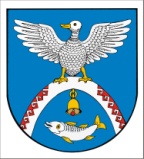 от 31 мая  2023 г.  №  261 Об утверждении ликвидационного баланса                                                            Муниципального бюджетного дошкольного образовательного учреждения «Чуксолинский детский сад «Ягодка» Руководствуясь частью 2 статьи 63 Гражданского кодекса                             Российской Федерации, Федеральным законом от 06 октября 2003 года № 131-ФЗ «Об общих принципах организации местного самоуправления                                               в Российской Федерации», Положением о порядке создания, реорганизации                        и ликвидации муниципальных образовательных учреждений Новоторъяльского муниципального района Республики Марий Эл, утверждённым постановлением администрации  Новоторъяльского муниципального района                                  Республики Марий Эл  от 22 июля 2020 года № 273 «Об утверждении Положения о порядке создания, реорганизации и ликвидации муниципальных образовательных учреждений Новоторъяльского муниципального района Республики Марий Эл», постановлением администрации                             Новоторъяльского муниципального района Республики Марий Эл                                    от 29 июля 2022 года № 329 «О ликвидации Муниципального бюджетного дошкольного образовательного учреждения «Чуксолинский детский сад «Ягодка», администрация Новоторъяльского муниципального района       Республики Марий ЭлПОСТАНОВЛЯЕТ:Утвердить прилагаемый ликвидационный баланс Муниципального бюджетного дошкольного образовательного учреждения «Чуксолинский детский сад «Ягодка» (ИНН: 1209003929, ОГРН: 1021200663000,                                     юридический адрес/место нахождения: 425430, Российская Федерация, Республика Марий Эл, Новоторъяльский район, д. Чуксола, ул. им. В.Иванова,                 д. 10) по состоянию на 01 мая 2023 года.2. Обнародовать настоящее постановление на информационном стенде администрации Новоторъяльского муниципального района                                           Республики Марий Эл в установленном порядке и разместить в информационно-телекоммуникационной сети «Интернет» официальный интернет-портал Республики Марий Эл (адрес доступа: https://mari-el.gov.ru/municipality/toryal/).3. Настоящее постановление вступает в силу со дня его обнародования.4. Контроль за исполнением настоящего постановления возложить                        на и.о. руководителя Отдела образования администрации Новоторъяльского муниципального района Республики Марий Эл Митину Л.А.Врио главы администрации Новоторъяльского муниципального района                     Д.ТаныгинУ ТОРЪЯЛМУНИЦИПАЛ  РАЙОНЫНАДМИНИСТРАЦИЙЖЕ ПУНЧАЛАДМИНИСТРАЦИЯНОВОТОРЪЯЛЬСКОГОМУНИЦИПАЛЬНОГО РАЙОНАПОСТАНОВЛЕНИЕ